LISTA DE APOIANTES DA PROPOSTA DE ORÇAMENTO PARTICIPATIVO DA ESCOLA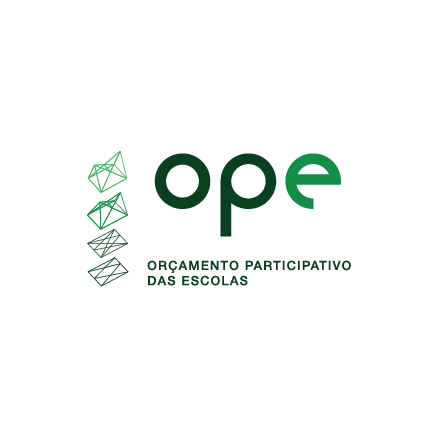 Escola Secundária da Senhora da HoraDesignação da proposta: ___________________________________________________________Apoiantes da propostaNºNOMEN.º de processo do aluno ASSINATURA1234567891011121314151617181920212223242526272829303132